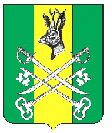                  АДМИНИСТРАЦИЯ   СЕЛЬСКОГО    ПОСЕЛЕНИЯ                                         «НОМОКОНОВСКОЕ»                                                   ПОСТАНОВЛЕНИЕ31. 10. 2022 года                                                                                               № 35 с.Номоконово Об увеличении окладов (должностных окладов), ставок заработной платы муниципальным служащим и прочему персоналу сельского поселения «Номоконовское» с 01 октября 2022 года В соответствии с Распоряжением Правительства РФ от 14 сентября 2022 года № 2611-р «Об увеличении оплаты труда на 4 процента с 01 октября 2022 года», руководствуясь Уставом сельского поселения «Номоконовское»,  администрация сельского поселения «Номоконовское» постановляет: Увеличить с 01.10.2022 года оклады (должностные оклады), ставки заработной платы  муниципальным служащим сельского поселения «Номоконовское» на 4 %.Увеличить с 01.10.2022 года оклады (должностные оклады), ставки заработной платы, работникам администрации  сельского поселения «Номоконовское» на 4%.Контроль настоящего постановления оставляю за собой. Настоящее постановление   опубликовать (обнародовать) на официальном сайте  http:/номоконовское.рф/. Глава сельского поселения «Номоконовское»                                                      ___________ С В Алексеева                                                                    